Agenda Algemene Vergadering OSBO 22 november 2017, aanvang 20.00 uur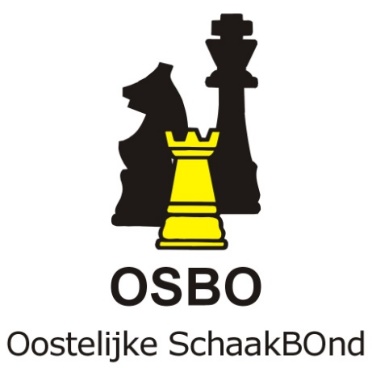 Locatie: Denksportcentrum, Dubbelbeek 24, 7333 NJ Apeldoorn1.    Opening en mededelingen2.    Notulen AV 26 april 2017    (zie site)3.    Jaarverslag 2016 – 2017       (zie site) 4.    Jaarrekening 2016 – 2017    (zie site)5.    Verslag kascontrolecommissie        a) benoeming nieuw reservelid6.    Benoeming bestuurslid (Wedstrijdzaken)7.    Herbenoeming D. Hoogland (voorzitter)8.    Samenwerking OSBO-SBO-SGS        a) competitie 2018-2019	 9.   KNSB-zaken    10.   Rondvraag11.   Sluiting    (streven 22.30 uur)